CERTIFICADO DE PARTICIPACIÓN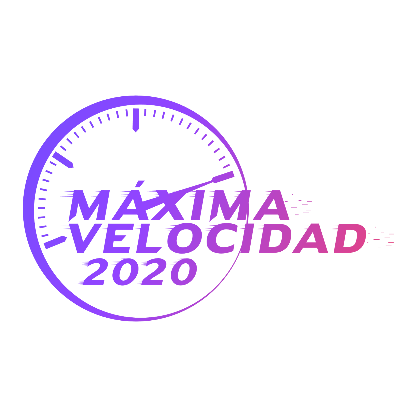 Categoría XXXXXXOtorgado a la escuderíaXXXXXXX(Entidad)El presente certificado da constancia de la adopción e implementación de las siguientes soluciones tipo:ARQUITECTURA EMPRESARIALPLAN ESTRATÉGICO DE TECNOLOGÍA DE INFORMACIÓN IPV6DATOS ABIERTO Y SOFTWARE LIBRESEGURIDAD DE LA INFORMACIÓNACUERDOS MARCO DE PRECIOSTRÁMITES Y SERVICIOSGESTIÓN PÚBLICALo anterior, con el fin de evidenciar la participación de la escudería en el Reto Nitro de Máxima Velocidad 2020 y obtener los respectivos puntos de experiencia descritos en el reto.Se otorga a los XX días del mes de XXXX de 2020._________________________Andrés BriceñoGerente UT Transformación Digital para Todos1. Catálogo de Sistemas de Información                                                                                       2. Catálogo de Elementos de Infraestructura de TIPETI: conformado por Entendimiento Estratégico (Motivadores Estratégicos), Análisis de la Situación actual, Situación Objetivo, Hallazgos y Brechas, Portafolio de Iniciativas y Proyectos y Mapa de Ruta1. Plan de Diagnóstico2. Plan de Direccionamiento3. Evidencia de Registro en la Plataforma de IPV61. Uso de herramienta OpenRefine2. Visualización de Datos con Analítica1. Instrumento Evaluación Modelo de Seguridad y Privacidad de la Información2. Política Institucional de Seguridad y Privacidad de la Información 3. Instrumento Identificación riesgos de seguridad de la Información1. Registro y aprendizaje en la Tienda Virtual del Estado Colombiano 2. Evento de Cotización de AMP de TI1. Fichas de trámites actualizados en el SUIT (Dos (2) fichas)1. Identificar y documentar una lección aprendida2. Identificar y documentar una experiencia exitosa